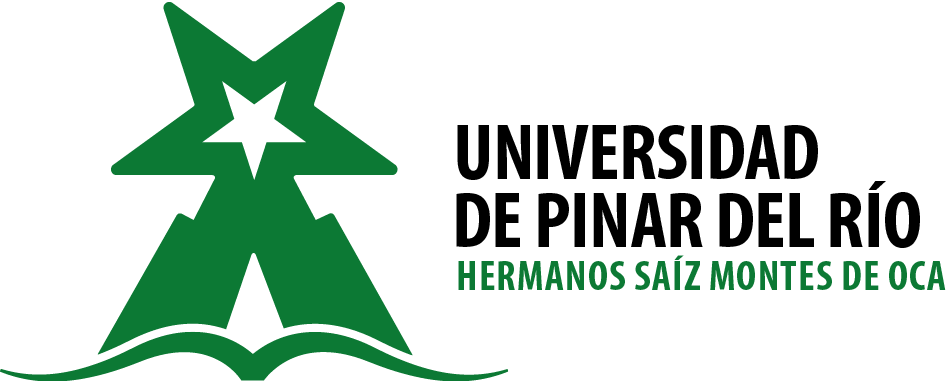 CONVOCATORIAVI Edición Escuela Preparatoria para la                                   Formación DoctoralLa Universidad de Pinar del Río “Hermanos Saíz Montes de Oca”, convoca a los profesionales de los Organismos de la Administración Central del Estado (OACE), de las Empresas que radican en la provincia y a los profesores de su claustro que forman parte de la proyección de formación doctoral hasta el 2030, a ingresar en la VI EDICIÓN DE LA ESCUELA PREPARARTORIA PARA LA FORMACIÓN DOCTORAL (EPFD), que se desarrollará del 2 de mayo al 14 de julio de 2023, teniendo por sede el Centro de Postgrado de la institución. La EPFD tiene como objetivo general: Preparar a los profesionales interesados en el ingreso a un programa de formación doctoral, a partir de actividades formativas debidamente planificadas, de forma que se contribuya al desarrollo de competencias básicas en el ámbito de la investigación científica.  El currículo de la EPFD está conformado por varios cursos, más los talleres finales para la discusión de la tesina, que se integran en un Diplomado. El contenido de los cursos versa alrededor de temáticas como:  Características del proceso de formación doctoral en Cuba y en la Universidad de Pinar del Río. Gestión de la información científica para la investigación.Herramientas infotecnológicas para el procesamiento de la información sobre el estado del arte.Herramientas y técnicas de diagnóstico para la investigación empírica.Redacción científica.Diseño de proyectos, entre otros.Se trabajará de manera semi-presencial, tres días a la semana, durante once semanas, en el horario de 9:00 am a 1:00 pm, tomando el tercer día para la evaluación del curso. Se utilizarán las sesiones alternas para el trabajo independiente orientado por los profesores de los cursos. El Claustro de la EPFD lo conforma un grupo de destacados profesores de la Universidad, previamente seleccionados, a los cuales se les debe planificar la docencia en sus respectivos departamentos docentes, como parte del plan de desarrollo individual. El Acto de Apertura de la Escuela está previsto para el día 27 de abril del 2023 a las 10.00 am, el cual incluirá el desarrollo de una Conferencia Magistral, en un tema de interés relacionado con la investigación científica, impartido por un especialista del país. A este acto deben asistir los estudiantes matriculados en la Escuela, acompañados de sus Jefes de Departamentos, así como un grupo de invitados. El Acto de Clausura se desarrollará el 14 de julio de 2023 en el teatro “Rafael Morales” de la Sede Central.La propuesta de estudiantes a matricular en la VI Edición de la EPFD se realizará por parte de los directivos correspondientes, en la oficina de la Comisión de Grados Científicos de la Universidad, del 1 al 17 de marzo de 2023. El documento debe poseer: nombres y apellidos del propuesto, área del conocimiento donde desea realizar el doctorado y posible temática de investigación, lugar donde labora, si es Máster en Ciencias. La confirmación se dará a conocer en la semana del 27 al 31 de marzo de 2023 y la matrícula se hará efectiva en el período del 3 al 14 de abril de 2023, en la oficina de la secretaría de la Vicerrectoría de Informatización, Información, Comunicación, Investigaciones y Postgrado, debiendo presentar los siguientes documentos:Foto Fotocopia del carnet de identidad.Fotocopia del título de graduado universitario, debidamente cotejado por la institución que emitió el mismo.Área del conocimiento donde tiene previsto realizar el doctorado.Carta del Jefe inmediato superior de procedencia donde autoriza su ingreso a la EPFD por el tiempo designado, debidamente firmada y acuñada.Para mayor información, puede comunicarse por el teléfono 48-759730 y/o por vía del correo electrónico, en la siguiente dirección:tomas.castillo@upr.edu.cu 